Parole Support Letter for BoyfriendDear [Recipient's Name],I hope this letter finds you in good health and high spirits. I am writing to express my wholehearted support for the parole application of [Boyfriend's Name], Inmate #XXXXX, who is currently serving his sentence at [Correctional Facility Name]. I understand the importance of this decision and its potential impact on the lives of many, and I wish to share my perspective on why I believe [Boyfriend's Name] should be granted parole.I have known [Boyfriend's Name] for [number] years and have witnessed the profound changes he has undergone during his time in prison. His commitment to rehabilitation, personal growth, and taking responsibility for his past actions is undeniable. He has participated in a variety of educational and vocational programs that have not only expanded his knowledge and skills but have also allowed him to make amends with his past.During his incarceration, [Boyfriend's Name] has consistently demonstrated a strong moral compass and a sincere desire to rejoin society as a productive, law-abiding citizen. He has maintained a flawless disciplinary record and consistently adhered to the rules and regulations of the correctional facility. I believe these actions reflect his genuine remorse and dedication to making a positive change.Moreover, [Boyfriend's Name] has a strong support system outside of prison. His family, friends, and I are committed to assisting him in his reintegration into society upon his release. We firmly believe that he deserves a second chance to become a contributing member of our community and to lead a life free from the past mistakes.I understand the concerns related to public safety, and I want to assure you that granting parole to [Boyfriend's Name] will not only benefit him but will also contribute positively to our society. He is committed to making amends, making better choices, and living a life that adheres to the law.I kindly request your favorable consideration of [Boyfriend's Name]'s parole application. I believe in his potential for rehabilitation and successful reintegration into society. If you require any additional information or wish to discuss this matter further, please do not hesitate to contact me at [Phone Number] or [Email Address].Thank you for your time and attention to this important matter. I sincerely hope you will grant [Boyfriend's Name] the opportunity to rebuild his life and make amends for his past actions.Sincerely,[Your Name]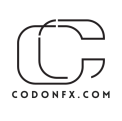 